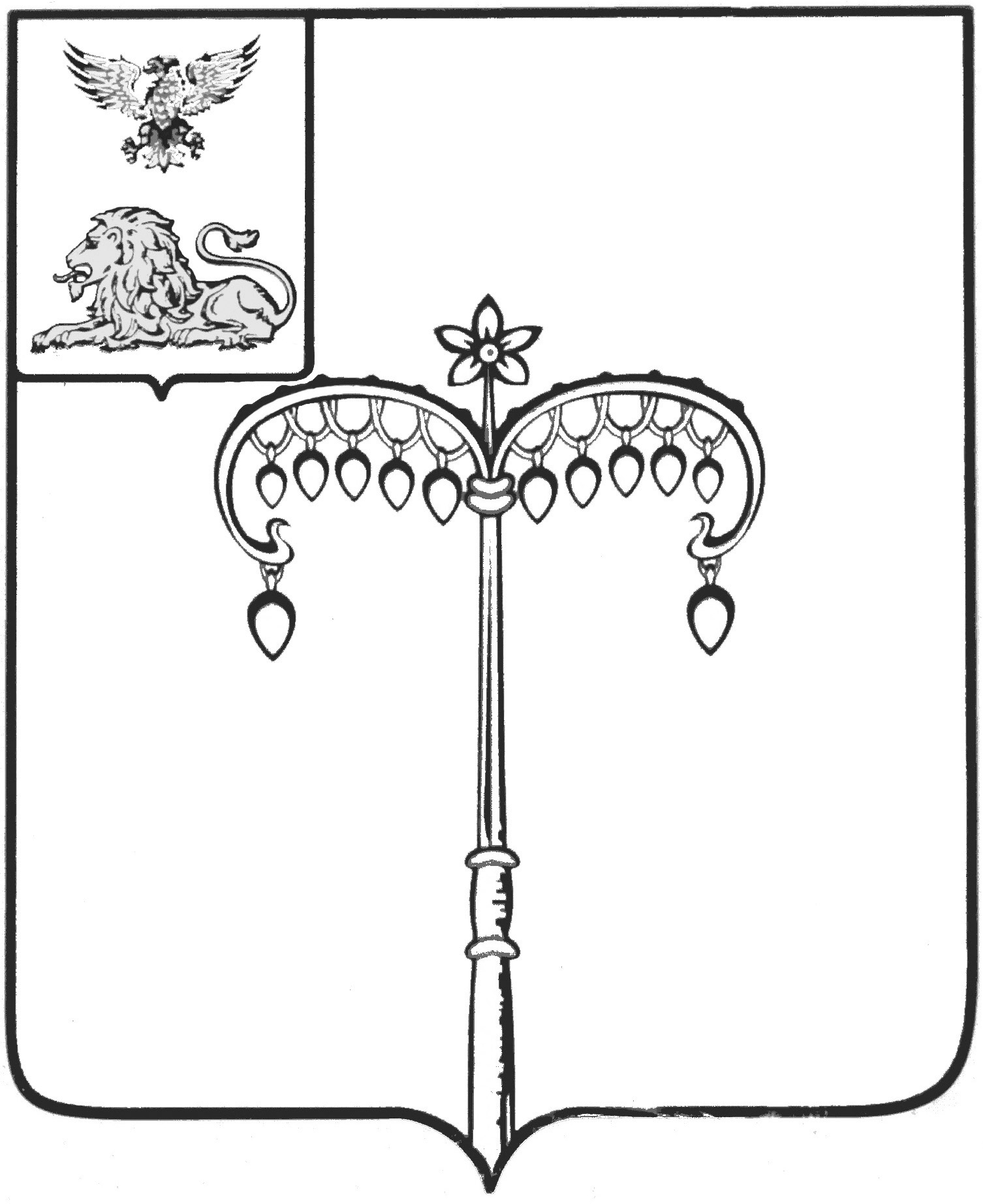 ИЗБИРАТЕЛЬНАЯ КОМИССИЯ МУНИЦИПАЛЬНОГООБРАЗОВАНИЯ МУНИЦИПАЛЬНОГО РАЙОНА«КРАСНОГВАРДЕЙСКИЙ РАЙОН»с полномочиями территориальной избирательной комиссии П О С Т А Н О В Л Е Н И Е25  июня 2018 года                          г. Бирюч                                              № 3/12В соответствии с пунктом 1 статьи 25 Федерального закона «Об основных гарантиях избирательных прав и права на участие в референдуме граждан Российской Федерации», частью 1 статьи 29 Избирательного кодекса Белгородской области, избирательная комиссия муниципального района «Красногвардейский район» с полномочиями территориальной избирательной комиссии постановляет:1. Возложить на избирательную комиссию муниципального образования муниципального района «Красногвардейский район» с полномочиями территориальной избирательной комиссии  полномочия:- окружной избирательной комиссии Бирюченского пятимандатного избирательного округа №1 по выборам депутатов городского собрания городского поселения «Город Бирюч» четвертого созыва муниципального района «Красногвардейский район»;- окружной избирательной комиссии Бирюченского пятимандатного избирательного округа №2 по выборам депутатов городского собрания городского поселения «Город Бирюч» четвертого созыва муниципального района «Красногвардейский район»;- окружной избирательной комиссии Валуйчанского десятимандатного избирательного округа по выборам депутатов земского собрания Валуйчанского сельского поселения четвертого созыва муниципального района «Красногвардейский район»;- окружной избирательной комиссии Верхнепокровского пятимандатного избирательного округа №1  по выборам депутатов земского собрания Верхнепокровского сельского поселения четвертого созыва муниципального района «Красногвардейский район»;- окружной избирательной комиссии Нижнепокровского пятимандатного избирательного округа №2  по выборам депутатов земского собрания Верхнепокровского сельского поселения четвертого созыва муниципального района «Красногвардейский район»;- окружной избирательной комиссии Верхососенского десятимандатного избирательного округа   по выборам депутатов земского собрания Верхососенского сельского поселения четвертого созыва муниципального района «Красногвардейский район»;- окружной избирательной комиссии Веселовского пятимандатного избирательного округа №1 по выборам депутатов земского собрания Веселовского сельского поселения четвертого созыва муниципального района «Красногвардейский район»;- окружной избирательной комиссии Раздоренского пятимандатного избирательного округа №2 по выборам депутатов земского собрания Веселовского сельского поселения четвертого созыва муниципального района «Красногвардейский район»;- окружной избирательной комиссии Засосенского пятимандатного избирательного округа №1 по выборам депутатов земского собрания Засосенского сельского поселения четвертого созыва муниципального района «Красногвардейский район»;- окружной избирательной комиссии Засосенского пятимандатного избирательного округа №2 по выборам депутатов земского собрания Засосенского сельского поселения четвертого созыва муниципального района «Красногвардейский район»;- окружной избирательной комиссии Калиновского десятимандатного избирательного округа по выборам депутатов земского собрания Калиновского сельского поселения четвертого созыва муниципального района «Красногвардейский район»;- окружной избирательной комиссии Коломыцевского десятимандатного избирательного округа по выборам депутатов земского собрания Коломыцевского сельского поселения четвертого созыва муниципального района «Красногвардейский район»;- окружной избирательной комиссии Ливенского шестимандатного избирательного округа №1 по выборам депутатов земского собрания Ливенского сельского поселения четвертого созыва муниципального района «Красногвардейский район»;- окружной избирательной комиссии Ливенского четырехмандатного избирательного округа №2 по выборам депутатов земского собрания Ливенского сельского поселения четвертого созыва муниципального района «Красногвардейский район»;- окружной избирательной комиссии Марьевского семимандатного избирательного округа по выборам депутатов земского собрания Марьевского сельского поселения второго созыва муниципального района «Красногвардейский район»;- окружной избирательной комиссии Никитовского пятимандатного избирательного округа №1 по выборам депутатов земского собрания Никитовского сельского поселения четвертого созыва муниципального района «Красногвардейский район»;- окружной избирательной комиссии Никитовского пятимандатного избирательного округа №2 по выборам депутатов земского собрания Никитовского сельского поселения четвертого созыва муниципального района «Красногвардейский район»;- окружной избирательной комиссии Новохуторного десятимандатного избирательного округа по выборам депутатов земского собрания Новохуторного сельского поселения четвертого созыва муниципального района «Красногвардейский район»;- окружной избирательной комиссии Палатовского десятимандатного избирательного округа по выборам депутатов земского собрания Палатовского сельского поселения четвертого созыва муниципального района «Красногвардейский район»;- окружной избирательной комиссии Казацкого пятимандатного избирательного округа №1 по выборам депутатов земского собрания Стрелецкого сельского поселения второго созыва муниципального района «Красногвардейский район»;- окружной избирательной комиссии Стрелецкого пятимандатного избирательного округа №2 по выборам депутатов земского собрания Стрелецкого сельского поселения второго созыва муниципального района «Красногвардейский район»;- окружной избирательной комиссии Большебыковского шестимандатного избирательного округа №1 по выборам депутатов земского собрания Утянского сельского поселения четвертого созыва муниципального района «Красногвардейский район»;- окружной избирательной комиссии Утянского четырехмандатного избирательного округа №2 по выборам депутатов земского собрания Утянского сельского поселения четвертого созыва муниципального района «Красногвардейский район».2. Разместить настоящее постановление на официальном сайте ОМСУ Красногвардейского района в разделе «Избирательная комиссия».          Председательизбирательной комиссиимуниципального района (ТИК)                                	                В.И. Богунова             Секретарьизбирательной комиссиимуниципального района (ТИК)                                                  О.А. НефедоваО возложении полномочий окружных избирательных комиссий на избирательную комиссию муниципального образования муниципального района «Красногвардейский район» с полномочиями территориальной избирательной комиссии 